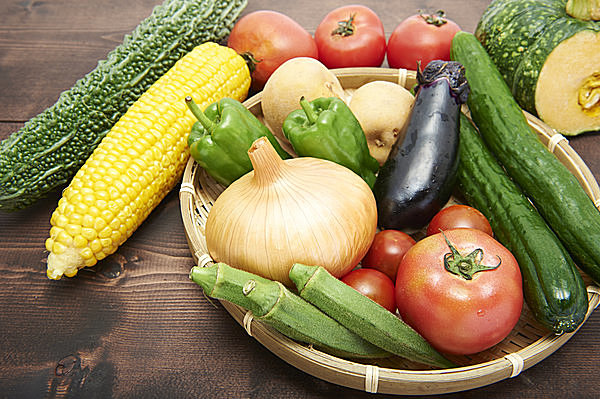 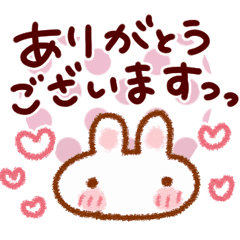 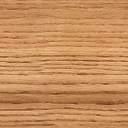 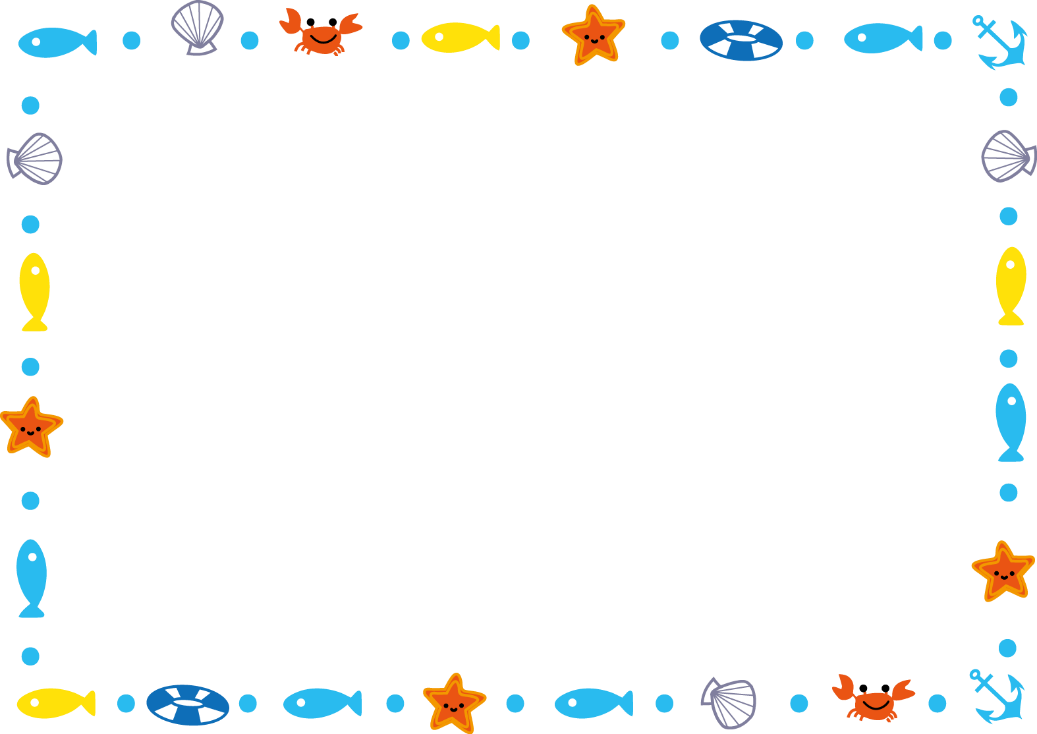 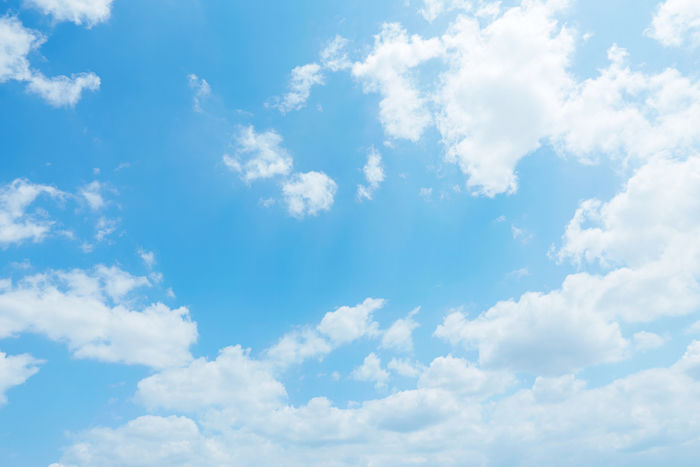 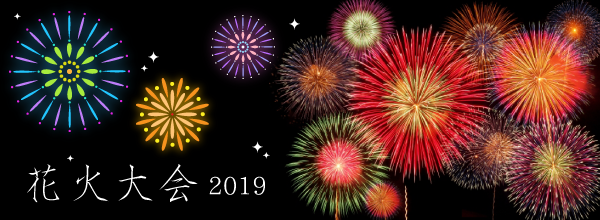 貸　借　対　照　表平成31年3月31日現在　　　　　　　　　単位：円       事業活動収支計算書　　　　　　　　　(自)平成30年4月1日　(至)平成31年3月31日　　　単位：円資産の部資産の部負債の部負債の部流動資産106,355,516流動負債30,400,533　現金預金　事業未収金　未収補助金　立替金　前払金48,758,63956,277,945904,00053,880361,052　未払金　1年以内返済予定借入金　預り金　職員預り金26,728,0322,966,0002,950703,551固定資産141,812,431固定負債6,992,000基本財産1,000,000　設備資金借入金6,992,000　基本財産特定預金1,000,000負債の部合計37,392,533その他の固定資産140,812,431純資産の部210,775,414　建物　構築物　機械および装置車輌運搬具　器具及び備品　ソフトウェア　積立預金12,620,400550,8001,856,4003,147,6906,544,681692,460115,400,000　基本金　国庫補助金等特別積立金積立金次期繰越活動収支差額　(うち当期活動収支差額)1,000,0001,637,983115,400,00092,737,431△627,971資産の部合計248,167,947負債及び純資産の部合計248,167,947平成３０年度平成２９年度増　減サービス活動収益介護保険事業老人福祉事業高齢者共同住宅事業経常経費寄付金収入その他の収益370,038,91295,880,3353,079,220948,000263,491368,597,10695,196,8263,261,5041,405,000288,7781,441,806683,509△182,284△457,000△25,287サービス活動収益サービス活動収益計470,209,958468,749,2141,460,744サービス活動費用人件費事業費事務費減価償却費国庫補助金等積立金取崩額356,334,17388,812,96521,822,1606,127,693△918,617361,371,21385,814,95722,811,2535,602,375△1,042,729△5,037,0402,998,008△989,093525,318124,112サービス活動費用サービス活動費用計472,178,374474,557,069△2,378,695サービス活動サービス活動増減差額サービス活動増減差額△1,968,416△5,807,8553,839,439サービス活動外収入受取利息配当金その他23,5781,345,98125,2581,610,568△1,680△264,587サービス活動外収入サービス活動外収益計1,369,5591,635,826△266,267サービス活動外支出借入金利息その他125,6141,143,500155,9311,444,060△30,317△300,560サービス活動外支出サービス活動外費用計1,269,1141,599,991△330,877サービス活動外サービス活動増減差額サービス活動増減差額100,44535,83564,610経常増減差額経常増減差額経常増減差額△1,867,971△5,772,0203,904,049特別増減収入施設整備等補助金収入1,304,0001,679,000△375,000特別増減収入特別収益計1,304,0001,679,000△375,000特別増減支出固定資産売却損・処分損国庫補助金等積立額その他の特別損失064,00002010,000,000△264,000△10,000,000特別増減支出特別費用計64,00010,000,002△9,936,002特別増減特別増減差額特別増減差額1,240,000△8,321,0029,561,002当期活動増減差額当期活動増減差額当期活動増減差額△627,971△14,093,02213,465,051